ГОСУДАРСТВЕННОЕ АВТОНОМНОЕ УЧРЕЖДЕНИЕ
ЯРОСЛАВСКОЙ ОБЛАСТИ 
«ИНФОРМАЦИОННОЕ АГЕНТСТВО «ВЕРХНЯЯ ВОЛГА»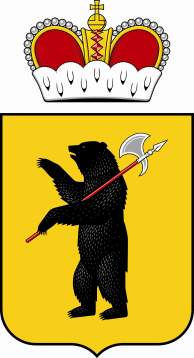 150000, г. Ярославль, ул. Максимова, д.17/27. E-mail: info@vvolga-yar.ru Тел./факс (4852) 30-57-39 КПП 760401001, ИНН 7604026974от «20» августа 2021 г. Заинтересованным лицамЗапрос в целях формированияпредставления о рыночных ценах на оказание услуг по круглосуточной охране нежилых помещений по адресу Ярославская область, г. Ярославль, ул. Советская д. 69 (телеканал «Первый Ярославский»)  В настоящее время ГАУ ЯО «Информационное агентство «Верхняя Волга» в целях формирования стоимости услуг по круглосуточной охране нежилых помещений по адресу Ярославская область, г. Ярославль, ул. Советская д. 69 (телеканал «Первый Ярославский») осуществляет анализ предложений поставщиков.В срок до «25» августа 2021 г. просим представить предложения по цене договора на оказание услуг по круглосуточной охране нежилых помещений по адресу Ярославская область, г. Ярославль, ул. Советская д. 69 (телеканал «Первый Ярославский») осуществляет анализ предложений поставщиков, проект которого изложен в приложении № 2 к настоящему запросу.Порядок направления предложений – в простой письменной форме по почте и/или курьером и/или в форме скана указанного предложения на электронную почту Заказчика: zakazchik@vvolga-yar.ru (документ должен быть подписан уполномоченным лицом, скреплен печатью организации).Направление предложения от поставщика является подтверждением факта установления поставщиком цены договора в соответствии с условиями проекта договора, в том числе техническим характеристикам, установленным в приложении № 2 к настоящему запросу.Настоящий запрос не является извещением о проведении закупки, офертой или публичной офертой и не влечет возникновения никаких обязанностей у заказчика.Форма предоставления предложения по цене договора – в приложении №1 к настоящему запросу.Техническое задание - в приложении № 2 к настоящему запросу.Проект договора – в приложении № 3 к настоящему запросу. Директор ГАУ ЯО «Информационное агентство «Верхняя Волга»                                                                                                   А.Л. ЛебедевПриложение № 1 к запросу в целях формированияпредставления о рыночных ценах ФОРМАпредоставления цены по договору, проект которого изложен в приложении № 3НА БЛАНКЕ ОРГАНИЗАЦИИ Коммерческое предложениеВ ГАУ ЯО «Информационное агентство «Верхняя Волга»от:______________________________(полное наименование участника, юридический и почтовый адрес)«___» ________ 2021г.В соответствии с условиями договора на оказание услуг по круглосуточной охране нежилых помещений по адресу Ярославская область, г. Ярославль, ул. Советская д. 69 (телеканал «Первый Ярославский») проект, которого изложен в запросе в целях формирования представления о рыночных ценах от 20.08.2021г., размещенном на сайте вволга.рф, предлагает  ________ (название организации) общую стоимость, включающую в себя все расходы по выполнению договора, в том числе расходы на перевозку, разгрузку, страхование, уплату таможенных пошлин, налогов, сборов, погрузки, доставки и разгрузки товара до Заказчика и других обязательных платежей: ________________(сумма указывается цифровым значением и прописью) рублей, в том числе НДС_________/НДС не облагается.	Стоимость услуг, оказываемых по настоящему договору, рассчитывается, исходя из стоимости охранных услуг за 1 день (24 часа) и составляет _________ (___________) рублей, включая в себя все затраты Исполнителя, связанные с исполнением обязательств по настоящему Договору, а также налоги, сборы и платежи, установленные действующим законодательством Российской Федерации.Руководитель (должность) ______________________    (Ф.И.О. Руководителя)           м.п.*Инструкции по заполнению1. Участник указывает свое полное фирменное наименование (в т.ч. организационно-правовую форму) и свой юридический и почтовый адрес.2. Цены указанные в коммерческом предложении  должны  включать все таможенные пошлины, налоги (включая НДС) и другие обязательные платежи в соответствии с действующим законодательством Российской Федерации, все транспортные и страховые расходы, расходы на погрузку-разгрузку и т.д. 3.  В своем коммерческом предложении Участник должен представить заполненную форму подписанную лицом, имеющим право в соответствии с законодательством Российской Федерации действовать от лица Участника без доверенности, или надлежащим образом уполномоченным им лицом на основании доверенности, скрепить печатью Участника.4. На все закупаемые товары, где указаны товарные знаки, Участник может предложить эквивалент, который в свою очередь должен точно соответствовать техническим характеристикам, указанным в техническом задании или превышать их и не уступать по качеству затребованным товарам.5. Страной происхождения товаров считается страна, в которой товары были полностью произведены или подвергнуты достаточной обработке (переработке) в соответствии с критериями, установленными таможенным законодательством Таможенного союза. При этом под страной происхождения товаров может пониматься группа стран, либо таможенные союзы стран, либо регион или часть страны, если имеется необходимость их выделения для целей определения страны происхождения товаров. Участник закупки несет ответственность за достоверность сведений о стране происхождения товара, указанных в заявке. Наименование страны происхождения товаров указывается в соответствии с Общероссийским классификатором стран мира ОК (МК (ИСО 3166) 004-97) 025-2001.Приложение 2 к запросу в целях формированияпредставления о рыночных ценах ТЕХНИЧЕСКОЕ ЗАДАНИЕ 1. Общие положения1.1. Предмет оказания услуг: услуги по охране объекта и имущества Заказчика, а также обеспечение внутриобъектового и пропускного режима на объекте Заказчика.1.2. Под «Пропускным режимом» в настоящем Техническом задании понимается совокупность правил, регламентирующих порядок входа (выхода) работников Заказчика, посетителей, вноса (выноса) товарно-материальных ценностей, в том числе техники и оборудования на охраняемую территорию Заказчика.1.3. Под «Внутриобъектовым режимом» в настоящем Техническом задании понимается совокупность мероприятий и правил, выполняемых лицами, находящимися на охраняемом Объекте, в соответствии с требованиями внутреннего трудового распорядка и пожарной безопасности.1.4. Место оказания услуг - Ярославская область, г. Ярославль, ул. Советская, 69, телеканал «Первый Ярославский».1.5. Срок оказания услуг – с 15.09.2021 года по 31.12.2021 г.1.6. Объём оказываемых услуг: 1 (один) круглосуточный пост со спецсредствами.            Общий объем оказываемых услуг: 108 дней.2.	Типовые задачи поста охраны2.1. Исполнитель обязуется обеспечить выполнение своими сотрудниками следующих задач поста физической охраны в соответствии с требованиями Инструкции о внутриобъектовом и контрольно-пропускном режимах на объектах Заказчика:2.1.1. Контроль оперативной обстановки на охраняемом Объекте с целью выявления и задержания лиц, пытающихся нанести ущерб Заказчику, с незамедлительной передачей их органам внутренних дел, а также предотвращение противоправных действий, в том числе преступлений и актов незаконного вмешательства в деятельность Заказчика. 2.1.2. Осуществление контрольно-пропускного режима, руководствуясь Инструкции о внутриобъектовом и контрольно-пропускном режимах на Объекте Заказчика;2.1.3. Охрана находящегося на временной стоянке автотранспорта Заказчика;2.1.4. Обеспечение режима проноса через пост охраны материальных ценностей, а так же запрещенных к проносу (оружия, боеприпасов и предметов, похожих на взрывные устройства);2.1.5. Ведение служебной документации;2.1.6. Мониторинг систем видеонаблюдения и охранно-пожарной сигнализации;2.1.7. Контроль за пожарной безопасностью охраняемого объекта, недопущение нарушений противопожарных требований;2.1.8. Осмотр состояния объектов недвижимости, указанной в Инструкции по охране объекта, утвержденной Сторонами в соответствии с условиями оговора.3. Требования, предъявляемые к Исполнителю.3.1. Исполнитель обязан обладать правом и полномочиями на осуществление охраны (в том числе и вооруженной автоматическим оружием) объектов, указанных в Приложении № 1 «Перечень объектов, на которые частная охранная деятельность не распространяется» к Постановлению Правительства Российской Федерации от 14.08.1992 № 587 «Вопросы частной детективной (сыскной) и частной охранной деятельности».3.2. Исполнитель должен оказывать услуги в соответствии с действующим законодательством Российской Федерации, Инструкции о внутриобъектовом и контрольно-пропускном режимах на объектах Заказчика, Инструкцией по охране объекта и настоящим Техническим заданием.3.2.1. Оказание услуг осуществляется с использованием спецсредств (электрошокеры, палки резиновые, наручники), сертифицированных средств связи (переносные радиостанции, мобильные телефоны), средств защиты. Все спецсредства, средства защиты, средства связи должны быть разрешенными к применению в соответствии с законодательством Российской Федерации.Порядок их использования должен регламентироваться законодательством РФ и иными нормативными правовыми актами РФ.3.3. Работники охраны, задействованные в охране объекта Заказчика могут быть только граждане Российской Федерации возраста не менее 18 лет и не должны иметь:3.3.1. Неснятую или непогашенную судимость за совершение умышленного преступления;3.3.2. Состоять на учете в учреждениях органов здравоохранения по поводу психического заболевания, алкоголизма или наркомании;3.3.3. Не могут быть из числа лиц досрочно прекративших полномочия по государственной должности или уволенные с государственной службы, в том числе из правоохранительных органов, органов прокуратуры или судебных органов, по основаниям, которые в соответствии с законодательством Российской Федерации связаны с совершением дисциплинарного проступка, грубым или систематическим нарушением дисциплины, совершением проступка, порочащего честь государственного служащего, утратой доверия к нему, если после такого досрочного прекращения полномочий или такого увольнения прошло менее трех лет.3.4. Работники охраны, задействованные в охране объекта Заказчика, должны:3.4.1. Иметь при себе удостоверение установленного образца;3.4.2. Знать назначение и уметь пользоваться техническими средствами охраны (системами охранно-пожарной сигнализации, кнопкой тревожной сигнализации, системами видеонаблюдения, средствами радиосвязи);3.4.3. Быть обучены действиям при возникновении чрезвычайных ситуаций (пожар, обнаружение посторонних предметов, похожих на взрывные устройства, захват заложников и др.);3.4.4. Иметь средства радио и (или) мобильной связи, обеспечивающие бесперебойную связь на территории и в помещениях охраняемого объекта между всеми работниками дежурной смены охраны и должностными лицами Заказчика, ответственными за вопросы обеспечения безопасности и пропускного режима;3.4.5. Иметь документ, удостоверяющий личность (паспорт, иной документ, удостоверяющий личность в соответствии с требованиями действующего законодательства);3.4.6. Иметь комплекты формы одежды по сезону;3.4.7. Иметь исправные электрические фонари.	3.4.8. Пост охраны должен комплектоваться из расчета, установленного трудовым законодательством Российской Федерации коэффициента сменности в зависимости от режима труда. Исполнитель обязан обеспечить работу, согласно графика дежурства, разрабатываемого Исполнителем.	3.4.9. Проживание работников охраны на территории охраняемого объекта запрещено.3.5. Исполнитель обязан:3.5.1. Осуществлять оказание услуг своевременно и с надлежащим качеством, в объеме и сроки, обеспечивать соответствие результатов услуг требованиям качества, безопасности жизни и здоровья, а также иным требованиям сертификации, безопасности (санитарным нормам и правилам, государственным стандартам и т.п.), лицензирования, установленным законодательством Российской Федерации.3.5.2. Обеспечить выставление на объект Заказчика работников, не имеющих медицинских противопоказаний и годных к действиям в условиях применения физической силы, специальных средств.3.5.3. Организовывать профессиональную переподготовку персонала и регулярный контроль знаний и навыков работников охраны, обеспечивать их установленной формой одежды, а также спецсредствами и средствами связи (в том числе оперативной);3.5.4. Осуществлять контроль за несением службы работниками охраны, в том числе и в ночное время.3.5.5. В случае причинения вреда имуществу Заказчика, его сотрудникам или третьим лицам возместить убытки в полном объеме.3.6. Исполнитель обязан обеспечить, чтобы каждым работником Исполнителя при выполнении своих обязанностей реализовывалось следующее:3.6.1. Четко выполнять свои должностные обязанности на посту и требования руководящих документов по охране Объекта. Осуществлять контролируемый вход, ввоз и вывоз (внос и вынос) материальных ценностей на территорию (с территории) по пропускам установленной Заказчиком формы.3.6.2. Незамедлительно информировать Заказчика о нарушениях в обеспечении сохранности, сданного под охрану имущества, фактах нарушений установленного на объекте порядка.3.6.3. Знать места расположения средств тушения пожара. В случае обнаружения на охраняемом объекте очага возгорания немедленно сообщить об этом Заказчику и, при необходимости, вызвать пожарную команду. По возможности принимать меры к ликвидации очага возгорания и оказания помощи работникам Заказчика в эвакуации людей.3.6.4. Обеспечивать соблюдение правил поведения и внутреннего распорядка, действующих на объекте (объектах), а также установленные правила техники безопасности, пожарной безопасности, правила охраны труда, мероприятия по обеспечению экологической безопасности на постах всеми работниками охраны во время несения ими службы.4. Условия оказания услуг:4.1. Охрана осуществляется в соответствии с приложением к Договору и инструкции разработанной на каждом объекте.5. Требования к сотрудникам Исполнителя по безопасности:5.1. Соблюдать правила техники безопасности и охраны труда;5.2. Бережно относиться к имуществу Заказчика;5.3. В установленном законом порядке содействовать Заказчику в поддержании общественного порядка на территории объекта;5.4. Оказывать активное противодействие попыткам совершения краж, умышленной порчи имущества, попыткам одиночного либо группового проникновения на объект Заказчика посторонних лиц, попыткам несанкционированного в установленном Заказчиком порядке выноса с объекта техники и оборудования, попыткам не санкционированного проноса на объект Заказчика запрещенных к проносу оружия, боеприпасов и предметов, похожих на взрывные устройства, запрещенных технических средств, попыткам совершения террористического акта на объекте охраны (взрыв, поджог и т.д.), а также оказывать практическую помощь правоохранительным органам в обнаружении виновных в совершении преступлений;5.5. При смене дежурства проводить контрольные обходы территории Объекта с целью проверки целостности охраняемых объектов и отсутствия предметов, похожих на взрывоопасные устройства;5.6. Принимать и сдавать дежурства, делая соответствующую запись в журнале.6. Общие обязанности охранника:6.1. Работник Охраны должен соответствовать, знать и строго выполнять Конституцию и Законы Российской Федерации, требования нормативно-правовых актов Российской Федерации по вопросам охранной деятельности, служебных инструкций, приказов, нести свою служебную деятельность согласно Техническому заданию, а также указаниям руководства Заказчика.6.2. Работник охраны должен уметь пользоваться: средствами связи, средствами индивидуальный защиты органов дыхания и зрения, средствами пожаротушения при пожаре, средствами видеонаблюдения, техническими средствами охранной сигнализации, техническими средствами охранной-пожарной сигнализации, средствами инженерно-технической защиты и контроля доступа.6.3. Знать порядок действий и уметь практически действовать при возникновении чрезвычайных ситуаций на объекте охраны (пожар, попытка одиночного либо группового проникновения лиц на объект охраны, обнаружение на территории объекта охраны либо в непосредственной близости от него предмета похожего на взрывное устройство, сообщение по телефону о заложенном на объекте охраны взрывном устройстве, захват заложников на объекте охраны, техногенная авария, совершение террористического акта на объекте охраны (взрыв, поджог и т.д.)), при необходимости вызывать оперативную группу быстрого реагирования знать порядок задержания правонарушителей и передачи их в органы внутренних дел.6.4. Знать приемы руководства по оказанию первой (доврачебной) медицинской помощи пострадавшим при получении телесных повреждений и уметь оказывать при необходимости первую (доврачебную) медицинскую помощь пострадавшим при получении телесных повреждений. Знать порядок направления пострадавших в лечебные учреждения.6.5. Немедленно информировать соответствующих должностных лиц Заказчика о ставших ему известными фактах готовящихся или совершенных преступлениях или нарушениях.6.6. Быть всегда чисто аккуратно одетым по установленной форме одежды, дисциплинированным, уметь владеть собой в сложных ситуациях, правильно и быстро принимать решения.6.7. При заступлении на пост принять по описи средства связи, средства охранной и пожарной сигнализации, электрический фонарь, а также проверить их исправность и работоспособность, произвести обход и визуальный осмотр территорий объекта.6.8. Проверить наличие служебной документации, принять текущую информацию по службе от предыдущей смены и сделать запись о приеме в «Журнал приема и сдачи дежурства».6.9. Приняв дежурство, доложить начальнику охраны объекта о всех выявленных нарушениях и недостатках, а также принятых мерах по их устранению.6.10. Работнику охраны запрещается:6.10.1. Покидать пост охраны без разрешения, работник охраны может покидать пост охраны только после его замены другим работником охраны или уполномоченным лицом.6.10.2. Вести дежурство более 24 часов на посту охраны без смены (при 24-часовом графике).6.10.3. Несанкционированно вскрывать принятые под охрану помещения, за исключением случаев действия охранника в чрезвычайных ситуациях.6.10.4. Проживание на объекте охраны.6.10.5. Сообщать, кому бы то ни было сведения, составляющие служебную и коммерческую тайну или другие данные, которые могут нанести ущерб интересам Заказчика.6.10.6. Пронос спиртных напитков или распитие их на рабочем месте;6.10.7. Появление на рабочем месте в состоянии алкогольного или наркотического опьянения, а также с их остаточным явлением.7. Порядок действий работников охраны:7.1. При угрозе или реальном нападении на Объект:7.1.1. Установленным порядком подать сигнал «Тревога», вызвать оперативную группу быстрого реагирования;7.1.2. Оценить обстановку, принять все меры к отражению нападения всеми имеющимися доступными средствами и задержанию нападающих;7.1.3. Сообщить в органы внутренних дел по телефону «112» или по телефону ближайшего отделения полиции, скоординировать свои действия с их действиями;7.1.4. Доложить руководству Объекта, оперативному дежурному охраны и начальнику охраны; 7.1.5. Если есть пострадавшие, оказать доврачебную медицинскую помощь, вызвать скорую помощь; 7.1.6. Оформить в соответствии с образцом необходимые документы.7.2. При возникновении нештатных ситуаций (конфликт, драка, общение на повышенных тонах) в здании, где находится охраняемый Объект:7.2.1. Оценить обстановку, принять все меры к предотвращению конфликта;7.2.2. В случае нехватки собственных сил для урегулирования нештатной ситуации, установленным порядком подать сигнал «Тревога», вызвать оперативную группу быстрого реагирования;7.2.3. Сообщить в органы внутренних дел по телефону «112» или по телефону ближайшего отделения полиции, скоординировать свои действия с их действиями;7.2.4. Доложить руководству Объекта, оперативному дежурному охраны и начальнику охраны; 7.2.5. Если есть пострадавшие, оказать доврачебную медицинскую помощь; 7.2.6. Оформить в соответствии с образцом необходимые документы.7.3. При пожаре и других стихийных бедствиях:7.3.1. Объявить сигнал пожарной тревоги (включить сигнализацию; подать сигнал голосом); 7.3.2. Сообщить по телефону «112» о пожаре, указав точный адрес Объекта, расположение в здании и подъездные пути;7.3.3. Организовать тушение пожара имеющимися средствами пожаротушения;7.3.4. Прекратить доступ посетителей, открыть запасной выход и совместно с ответственными работниками эвакуировать посетителей и служащих в безопасное место согласно плану эвакуации;7.3.5. При прибытии пожарной команды организовать ее встречу, оказать посильную помощь, не забывая о выполнении своих основных функций;7.3.6. Вызвать скорую помощь и до прибытия медицинских работников оказать помощь пострадавшим;7.3.7. При необходимости вызвать другие аварийные службы.7.4. При возникновении нештатных ситуаций, связанных с эксплуатацией объекта охраны (аварий систем энергоснабжения, теплоснабжения, водоснабжения, водоотведения, систем связи либо перебоев в снабжении объекта охраны коммунальными ресурсами), и выявленных работником охраны при исполнении своих обязанностей, работник охраны должен в кратчайшие сроки сообщить о нештатной ситуации ответственному представителю Заказчика (администрации объекта охраны) либо в случае его отсутствия - в соответствующую аварийную службу или организацию, обслуживающую объект охраны.7.5. При прибытии на Объект представителей правоохранительных органов действовать в соответствии со специальной инструкцией:7.5.1. Попросить предъявить служебное удостоверение, а также письменное предписание для проверки работы охраны на данном Объекте и записать данные (Ф.И.О., номер удостоверения, когда и кем выдано, личный номер, какой орган представляет проверяющий);7.5.2. Предоставить необходимую документацию для проверки;7.5.3. При необходимости, не препятствуя проведению проверки, позвонить в ОВД для уточнения полномочий проверяющих;7.5.4. После окончания проверки доложить о ее результатах оперативному дежурному и начальнику охраны объекта.     Приложение № 1 к техническому заданиюСистемаохраны, дислокация постовДля охраны Объекта выставляется постов, всего: 1 (один) пост, в т.ч.:Пост № 1 – невооруженный, круглосуточный.Численность охраны: Пост № 1 – от одного до трех человек. Пост № 1. Выставляется при входе в помещения Заказчика возле приборов контроля видеонаблюдения и управления техническими средствами охраны и охранно-пожарной сигнализации (ПКиУ ТСО и ОПС). Дежурный охранник поста № 1 осуществляет визуальный контроль за состоянием ПКиУ ТСО и ОПС, пропуск людей на Объект, контролирует вынос и внос материальных средств на территорию Объекта по документам, подписанным уполномоченными должностными лицами, список которых утверждается приказом директора Государственного автономного учреждения Ярославской области «Информационное агентство «Верхняя Волга», контролирует вынос материальных средств с территории Объекта по пропускам установленной формы за подписью уполномоченными должностными лицами, список которых утверждается приказом директора Государственного автономного учреждения Ярославской области «Информационное агентство «Верхняя Волга», осуществляет  контроль за соблюдением работниками и посетителями Объекта общественного порядка на Объекте и прилегающей территории.Дежурный охранник поста № 1 осуществляет визуальный контроль за прилегающей территорией Объекта, реагирует на срабатывания охранно-пожарной сигнализации в охраняемых помещениях и принимает соответствующие меры, при приеме дежурства осуществляет обход и осмотр прилегающей территории охраняемого Объекта на предмет отсутствия посторонних предметов похожих на взрывные устройства, проверку исправности ограждения, освещения, наличия и целостности окон, дверей, решеток, замков и запоров на охраняемом Объекте.              Приложение № 2 к техническому заданиюИнструкцияпо охране Объекта в случае возникновения чрезвычайных ситуацийДействия сотрудника охраны при получении сигнала о пожарепри получении сигнала о пожаре сотрудник охраны обязан:- установить место возгорания;- немедленно сообщить об этом по телефону «01» в пожарную охрану (при этом необходимо назвать место возникновения пожара, а также сообщить свою фамилию);- сообщить ответственному представителю Заказчика, руководству Исполнителя (назвать место и причину возникновения пожара);- сообщить в Службу круглосуточного оповещения по одному из телефонных номеров: 30-01-01,  72-64-38;- принять меры к открыванию дверей запасных выходов и оконных решеток, имеющих замки;- в соответствии с имеющимися схемами эвакуации людей, оказать помощь в эвакуации посетителей, работников Заказчика и, визуально контролируя путь эвакуации, используя первичные средства пожаротушения, приступить к тушению пожара;- полностью прекратить доступ сотрудников и посетителей на Объект;- по прибытию пожарной команды указать место возгорания и ближайшие пути подхода.действовать в соответствии со сложившейся обстановкой, с указаниями руководства Исполнителя и Заказчика, руководителя подразделений пожарной охраны. Действия сотрудника охраны при обнаружении посторонних предметов, либо получении информации о готовящемся взрывепри обнаружении на охраняемом Объекте посторонних предметов, которые могут являться закамуфлированным взрывным устройством, либо получении информации о готовящемся взрыве на Объекте или прилегающей к Объекту территории, сотрудник охраны обязан:- доложить об этом ответственному представителю Заказчика, руководству Исполнителя;- по указанию руководства Заказчика или Исполнителя сообщить в дежурную часть ОВД («02» или 72—88-11), дежурному УФСБ России по Ярославской  области    20-00-30,  40-80-16;- сообщить в Службу круглосуточного оповещения по одному из телефонных номеров: 30-01-01,  72-64-38;- прекратить доступ сотрудников и посетителей в помещения охраняемого Объекта;- не нарушать (не трогать, не перемещать, не открывать и т.п.) целостность обнаруженных предметов и пресекать подобные попытки со стороны работников Объекта;- по возможности оградить неопознанный предмет для ограничения доступа и выставить наблюдателя;- осмотреть помещение и постараться запомнить приметы посетителей, их поведение и местонахождение;- оповестить работников Заказчика, посетителей и оказать, по возможности, помощь в их незамедлительной эвакуации с территории Объекта согласно плану эвакуации;- в период эвакуации людей из помещений осуществлять мероприятия с целью выявления на выходе лиц, которые, воспользовавшись нештатной ситуацией, могут совершить хищение денежных средств, материальных ценностей;- быть готовым к пропуску на охраняемый Объект сотрудников территориальных органов безопасности и сотрудников полиции.действовать в соответствии со сложившейся обстановкой, с указаниями руководства Исполнителя и Заказчика, руководителей подразделений территориальных органов безопасности и полиции. Действия сотрудников охраны при вооруженном нападениипри вооруженном нападении сотрудник охраны обязан:- максимально скрытно нажать кнопку «Тревоги»;- по возможности в короткий срок довести информацию до ОВД по телефону «02», ответственного представителя Заказчика, руководства Исполнителя;- сообщить: 30-01-01,  72-64-38  по одному из телефонных номеров;- не допускать действий, которые могут спровоцировать нападающих к применению оружия и привести к человеческим жертвам;- при необходимости выполнять требования нападавших, действуя с максимальной задержкой времени, но без риска для жизни окружающих и своей собственной;- подробнее зафиксировать внешние приметы нападающих, их вооружение, одежду, отличительные черты лица, особенности походки и речи, средства передвижения;- если позволяет обстановка и при этом не пострадают третьи лица, применить специальные средства, в соответствии с действующим  законодательством РФ;- действовать в соответствии со сложившейся обстановкой. Действия сотрудника охраны при газовой атакепри газовой атаке сотрудник охраны обязан:- одеть средства защиты органов дыхания(противогаз, распиратор);- доложить ответственному представителю Заказчика, руководству Исполнителя;- сообщить в Службу круглосуточного оповещения: 30-01-01,  72-64-38;- принять меры к выводу работников Заказчика и посетителей в непораженный газом участок территории или на улицу;- в период эвакуации людей из помещений осуществлять мероприятия  с целью выявления на выходе лиц, которые, воспользовавшись нештатной ситуацией, могут совершить хищение денежных средств, материальных ценностей.- действовать в соответствии со сложившейся обстановкой.Действия сотрудника охраны в случае отключения электроэнергии сообщить ответственному представителю Заказчика, руководителю Исполнителя об отключении электроэнергии; сообщить: 30-01-01,  72-64-38 по одному из телефонных номеров;обеспечить сохранность имущества и материальных ценностей.Действия сотрудника охраны при аварии водоснабжения и канализациисообщить ответственному представителю Заказчика, руководителю Исполнителя об аварии; сообщить в Службу круглосуточного оповещения по одному из телефонных номеров: 30-01-01,  72-64-38;оповестить работников Заказчика и посетителей об опасности затопления помещений;принять необходимые меры к обесточиванию затапливаемых помещений и сохранности имущества и материальных ценностей. *На все закупаемые товары, где указаны товарные знаки, Участник закупки может предложить эквивалент, который в свою очередь должен точно соответствовать техническим характеристикам, указанным в техническом задании или превышать их и не уступать по качеству затребованным товарам.** Инструкции по заполнению предложения:При указании конкретных характеристик участник обязан руководствоваться настоящей инструкцией и учесть, что указание единиц измерения всех параметров является обязательным. Участник закупки в заявке в обязательном порядке указывает как конкретные значения параметров, так и единицы измерения. При формировании заявки, при наличии в технической части документации показателей, сопровождающихся «более», «>», «выше», «свыше», «минимальное значение», «как минимум», «превышать», «шире» участник должен предложить показатель, превышающий такое значение. При наличии в документации показателей, сопровождающихся «менее», «<», «ниже», «максимальное значение», «уже чем» участник должен предложить показатель, имеющий значение меньше заявленного заказчиком.В случае, если показатель сопровождается термином «диапазон» либо символом «÷» участник также указывает неизменное диапазонное значение, причем в случае, если указанный термин или символ сопровождается словами «не менее», «не уже» или иными перечисленными в настоящем разделе участник может предложить значение диапазона равное либо более заявленного заказчиком (то есть диапазон, который предлагается участником, должен поглощать диапазон, требуемый заказчиком), в случае, если указанный термин или символ сопровождается словами «не более» или иными перечисленными в настоящем разделе участник может предложить значение диапазона равное либо менее заявленного заказчиком (то есть диапазон, предложенный участником по верхней и нижней границе не выходят за значения, заявленные заказчиком).В случае, если показатель сопровождается символом «-» участник должен выбрать одно значение из представленного диапазона показателей.При указании в документации показателя, сопровождающегося термином «от», указанное заказчиком значение является минимальным, участник закупки должен указать конкретный показатель не менее/не ниже заявленного заказчиком значения. При указании в документации показателя, сопровождающегося термином «до», указанное заказчиком значение является максимальным, участник закупки должен указать конкретный показатель не более/не выше заявленного заказчиком. Показатели, сопровождающиеся словами «не более», «не выше», «не должен превышать», «не превышать», «не выше», «не шире» являются максимальными значениями, при формировании заявки участник указывает конкретное значение показателя, равное или не превышающее заявленное заказчиком.Показатели, сопровождающиеся словами «не менее», «не ниже», «не уже» являются минимальными значениями, при формировании заявки участник указывает конкретное значение показателя, равное или превышающее заявленное заказчиком. Показатели, сопровождающиеся знаками «≥» (означает «не менее»), «≤» (означает «не более») являются показателями, имеющими по сути диапазонное значение (которое не может изменяться), и при составлении заявки указываются в неизменном виде.В случае если Заказчиком указано несколько взаимоисключающих наименований, товарных знаков или характеристик товара, участник закупки обязан выбрать и указать один товар и его конкретную характеристику. Такие характеристики сопровождаются символом «;» «\». В случае, если символ «;» применяется между неоднородными характеристиками, участник должен указать все характеристики из перечисленных. В случае, если характеристики указаны в словесной конструкции «Х и У» считать, что обе характеристики являются требуемыми Заказчиком.При указании в требованиях к материалам характеристик с использованием соединительного союза «и» участник должен предложить материал, сочетающий в себе обе характеристики одновременно. Если в техническом задании указывается перечисление показателей, характеристик товара с использованием союза «и», а также знака препинания «,», участник должен указать все установленные показатели, характеристики товара. При указании в требованиях к материалам характеристик с использованием разделительного союза «или», участник должен указать конкретный показатель эквивалентности, предлагаемого к использованию при выполнении работ материала, при этом исключается возможность участника указывать одновременно несколько показателей. Символ «±», применяемый при указании параметров товаров и означает, пределы допуска по показателям и должен трактоваться как установленный Заказчиком предел допуска по показателю и изменению не подлежит.Знаки «( )» означают уточнение или дополнение, и не требуют конкретизации. Все размеры товаров/материалов указаны заказчиком в мм, показатели температуры в градусах Цельсия, если технической частью документации не предусмотрено иное.При указании требуемого диапазонного параметра необходимо считать данный показатель неизменным, имеющим диапазонное значение, например, «свыше 10 до 20».Температура применения материала (товара) считается неизменным показателем, даже если сопровождается словами «от, до, не выше, не ниже, не более, не менее, не превышает, не должен превышать», не подлежащим конкретизации (например: «Рабочая температура до + 60 °С», «Температура рабочей среды — не более 225 C°», «Широкий рабочий диапазон от -40°С до +40°С.»).Если значения показателей сопровождается словами «должен быть», «должен иметь», «не должен быть», «должен соответствовать», «не допускается» и т.п., то участник закупки указывает конкретные (точные) значения показателей без слов «должен быть», «должен иметь», «не должен быть», «должен соответствовать», «не допускается» и иных слов и словосочетаний, не позволяющих определить точное значение характеристик товаров. При наличии в описании характеристик товара в заявки на участие данных слов показатель не является указанием конкретных показателей товара.Приложение № 3 к запросу в целях формированияпредставления о рыночных ценах Проект договора	Договор  № _________г. Ярославль                                                                                                            «____» _______ 2021 г.	______________________, именуемое в дальнейшем «Исполнитель», в лице ________________, действующего на основании ___________________________, с одной стороны, и 	Государственное автономное учреждение Ярославской области «Информационное агентство «Верхняя Волга», именуемое в дальнейшем «Заказчик», в лице _______________, действующего на основании ________________, с другой стороны, совместно именуемые в дальнейшем «Стороны», а по отдельности «Сторона», заключили настоящий Договор (далее - Договор) о нижеследующем: 1. ПРЕДМЕТ ДОГОВОРАПо настоящему Договору Исполнитель обязуется по заданию Заказчика оказать следующие услуги:1.1.1. По круглосуточной охране: нежилых помещений, общей площадью 849,5 кв.м., по адресу: Ярославская область, г. Ярославль, ул. Советская д. 69, часть 1 этажа и 2 этаж полностью (телеканал «Первый Ярославский» - помещения, назначение: нежилое, общая площадь – 849,5 кв. м, этаж 1,2, номера на поэтажном плане 1 этажа: 39 – 49, 2 этажа: 28 – 35, 37 – 48, 50 – 68) (далее по тексту – Объект);имущества Заказчика, находящегося на Объекте;прилегающей к Объекту территории;работников Заказчика, посетителей в период пребывания на Объекте и прилегающей к Объекту территории; 1.1.2. По обеспечению пропускного и внутриобъектового режима на Объекте,	(далее по тексту – Услуги), а Заказчик обязуется оплатить оказанные Услуги на условиях, определенных настоящим Договором.	1.2.	Пропускной и внутриобъектовый режим на охраняемом Объекте устанавливается Заказчиком по согласованию с Исполнителем и регламентируется Инструкцией о пропускном и внутриобъектовом режиме в Государственное автономное учреждение Ярославской области «Информационное агентство «Верхняя Волга». Объект принадлежит Заказчику на праве оперативного управления.  Услуги, указанные в п. 1.1. настоящего Договора, оказываются Исполнителем круглосуточно (включая рабочие, выходные и праздничные дни) путем выставления 1 (Одного) невооруженного поста охраны в составе 1 человека. При необходимости численность поста охраны может быть увеличена до трех человек.  Услуги оказываются Исполнителем в соответствие с Техническим заданием (Приложение № 1 к настоящему Договору)  Система охраны, дислокация постов согласовывается Исполнителем и Заказчиком.	1.7. Услуги по настоящему Договору оказываются работниками Исполнителя в форменной одежде. 1.8. Охраняемый Объект оборудован следующими инженерно-техническими средствами охраны: система контроля и управления доступом (СКУД), система видеонаблюдения за внутренней и прилегающей территорией, охранно-пожарная сигнализация, средства телефонной связи, металлические входные двери в помещения Заказчика, замки на металлических входных дверях и на дверях офисных помещений. 1.9.	Техническое обслуживание и текущий ремонт инженерно-технических средств охраны Объекта (звуковое оповещение, видеонаблюдения, СКУД, охранно-пожарная сигнализация) осуществляется за счет Заказчика. 1.10.	Не реже двух раз в год Заказчик совместно с Исполнителем производят обследование технической укрепленности Объекта, средств охранно-пожарной сигнализации, определяют соответствие режима охраны предъявляемым требованиям, о чем составляют акт за подписями уполномоченных договаривающихся сторон с указанием сроков устранения недостатков.1.11.	Помещения, в которых хранятся денежные средства, материальные ценности, документы, принимаются под охрану (сдаются с охраны) в закрытом и опечатанном (опломбированном) виде. 1.12.	На основании Списка должностных лиц Заказчика с образцами их подписей и оттисками печатей представителем Исполнителя помещения принимаются от Заказчика;1.13.	Порядок действий представителей Исполнителя по охране Объекта определяется Техническим заданием (Приложение № 1 к настоящему Договору) и Инструкцией по охране Объекта. 1.14.	Порядок действий представителей Исполнителя в случае возникновения чрезвычайных ситуаций, в том числе террористического характера, определяется Инструкцией по охране Объекта в случае возникновения чрезвычайных ситуаций (Приложение № 3 к настоящему Договору).1.15. Услуги, указанные в п. 1.1.1. настоящего Договора, должны быть оказаны в соответствии с Постановлением Правительства Российской Федерации от 14.08.1992г. № 587 «Вопросы частной детективной (сыскной) и частной охранной деятельности».1.16. Период оказания Услуг: с 15.09.2021 года по 31.12.2021 года 2. ОБЯЗАННОСТИ СТОРОНИсполнитель обязан:По заданию Заказчика оказать Услуги, указанные в настоящем Договоре лично.Оказать Услуги надлежащего качества и в полном объеме.2.1.3.	Обеспечить охрану от преступных и иных незаконных посягательств на жизнь и здоровье находящихся на Объекте работников Заказчика, посетителей, а также находящихся на Объекте денежных средств, материальных средств, техники, оборудования и документов Заказчика. 2.1.4.	Поддерживать на Объекте установленный пропускной и внутриобъектовый режим, не допуская проникновения на территорию Объекта и в охраняемые помещения посторонних лиц.2.1.5.	Контролировать вынос (вывоз) материальных средств с территории Объекта по пропускам за подписью должностных лиц, список которых утверждается приказом директора Государственное автономное учреждение Ярославской области «Информационное агентство «Верхняя Волга». Список указанных должностных лиц передается Исполнителю Заказчиком в день подписания сторонами настоящего Договора и доводится Исполнителем до его работников, участвующих в оказании услуг по настоящему Договору самостоятельно. Экземпляр списка указанных должностных лиц должен находиться на посту охраны у дежурного охранника. 2.1.6.	Контролировать внос (ввоз) материальных средств на территорию и с территории Объекта по документам (пропускам), выписанным Заказчиком. 2.1.7.	Реагировать на срабатывание средств охранно-пожарной сигнализации и тревожной сигнализации.2.1.8.	Незамедлительно информировать ответственного представителя Заказчика о возникших во время оказания Услуг по настоящему Договору неисправностях технических средств охраны, конфликтных ситуациях.2.1.9.	Задерживать нарушителей пропускного и внутриобъектового режима, предупреждать и пресекать преступные и иные противоправные посягательства на имущество Заказчика, совершаемые путем несанкционированного проникновения на охраняемый Объект, хищения или порчи имущества, являющегося собственностью Заказчика.2.1.10.	В установленном законом порядке содействовать Заказчику в поддержании общественного порядка и общественной безопасности на Объекте, принимать меры к локализации конфликтных ситуаций.2.1.11.	Осуществлять оповещение должностных лиц Объекта в рабочее и нерабочее время в соответствии с требованиями действующей Инструкции по действиям сотрудника дежурной смены охраны при получении сигнала (сообщения) или информации о проведении оповещения или проверки автоматизированной системы оповещения, согласованной с руководством Исполнителя и утвержденной приказом Заказчика.2.1.12.	Обеспечивать соблюдение установленных правил пожарной безопасности и, в случае обнаружения на охраняемом Объекте пожара или срабатывания охранно-пожарной сигнализации, немедленно сообщать об этом в пожарную часть и принимать меры по ликвидации пожара.2.1.13.	Содержать в надлежащем порядке представленные Заказчиком служебно-бытовые помещения, оборудование, инвентарь, приборы контроля и управления техническими средствами охранно-пожарной сигнализации, видеонаблюдения, СКУД, средства связи, компьютерную технику, другое имущество и эксплуатировать их согласно требованиям действующих нормативных документов.2.1.14.	Назначить со своей стороны ответственного представителя для контроля качества оказания Услуг по настоящему Договору.2.1.15.	Ежедневно (включая рабочие, выходные и праздничные дни) при приеме-сдаче дежурства осуществлять обход и осмотр прилегающей территории охраняемого Объекта, проверять наличие и целостность окон, дверей, решеток, замков и запоров на охраняемом Объекте с отметкой в специальном журнале установленной формы.2.1.16.	Ежедневно (включая рабочие, выходные и праздничные дни) информировать ответственного представителя Заказчика об оказании Услуг по настоящему Договору, а в случае совершения нарушений на Объекте и/или прилегающей к Объекту территории – незамедлительно. 2.1.19.	Обеспечить личный состав охраны необходимой служебной документацией, необходимый уровень профессиональной подготовки дежурных охранников, а также регулярный контроль за организацией и несением службы.2.1.20.	При выявлении признаков проникновения на охраняемый Объект посторонних лиц, а также фактов причинения ущерба имуществу на охраняемом Объекте немедленно сообщить об этом в дежурную часть территориальных органов внутренних дел и Заказчику, вызывать оперативную группу быстрого реагироования и принять меры к поиску и задержанию лиц, причинивших ущерб. До прибытия представителей Заказчика и территориальных органов внутренних дел обеспечивать охрану места происшествия. При прибытии Заказчика на место происшествия составляется двусторонний Акт по факту проникновения на Объект, хищения имущества или его порчи.2.1.21.	Направлять полномочных представителей Исполнителя для участия в определении размера ущерба, нанесенного имуществу Заказчика.2.1.22.	По требованию Заказчика предоставлять Заказчику письменный отчет о результатах оказываемых Услуг, который должен включать ответы на основные вопросы, интересующие Заказчика, по исполнению обязательств Исполнителя по настоящему Договору.Заказчик обязан: Осуществлять оплату оказанных Исполнителем Услуг в соответствии с условиями настоящего Договора. Обеспечивать работников Исполнителя, осуществляющих охрану, в период срока действия настоящего Договора, рабочим местом, оборудованным необходимой мебелью, телефонной связью, доступом к системе видеонаблюдения.Осуществлять мероприятия по оборудованию охраняемого Объекта современными техническими средствами охраны, в том числе аппаратурой наблюдения и контроля, средствами сигнализации и освещения.Обеспечивать работоспособность технических средств охраны и сигнализации, средств связи, пожаротушения, освещения и коммуникаций, установленных на охраняемом Объекте, и их доступность для Исполнителя.Обеспечивать Исполнителя необходимыми сведениями для качественного выполнения охранных услуг по настоящему Договору, а именно предоставить:общее описание Объекта и прилегающей к Объекту территории (План помещений, территории и т.д.);план коммуникаций на Объекте;описание охранно-пожарной сигнализации;сведения о трудовом распорядке, пропускном режиме и т.д.;список должностных лиц, имеющих право сдавать под охрану и вскрывать (принимать с охраны) помещения, подлежащие опечатыванию;список должностных лиц, ответственных за безопасность Объекта, прием и сдачу Объекта или помещений под охрану;список должностных лиц, имеющих право подписывать пропуска на вынос (вывоз) материальных средств.Устранять недостатки, перечисленные в Акте об обследовании Объекта на предмет технической и механической укрепленности, в указанные сроки.Своевременно сообщать Исполнителю о проведении капитального ремонта помещений и переоборудования Объекта, об изменении на нем режима, профиля работ, появления новых или изменения мест хранения ценностей, а также проведение мероприятий, вследствие которых потребуется изменение характера охраны или дислокации постов, или дополнительного оборудования техническими средствами охраны.Создавать надлежащие условия для обеспечения сохранности имущества, документации, денежных средств и материальных средств. Сообщать немедленно Исполнителю о факте нарушения целостности охраняемого Объекта или причинения ущерба повреждением имущества, преступными посягательствами, в т.ч. и по неосторожности. До прибытия представителя Исполнителя или иного уполномоченного сотрудника территориальных органов внутренних дел обеспечить неприкосновенность места происшествия.В случае причинения ущерба имуществу Заказчика на охраняемом Объекте сообщать письменно Исполнителю о причиненном ущербе. Для определения размера ущерба назначать комиссию с включением в ее состав представителей Исполнителя. Представлять Исполнителю необходимую информацию, документы, создавать условия для работы комиссии по определению размера ущерба.Ставить в известность Исполнителя обо всех недостатках и нарушениях службы личным составом охраны для принятия необходимых мер.Не разглашать посторонним лицам принципы и систему охраны. Знакомить личный состав охраны с существующими на охраняемом Объекте правилами по технике безопасности в части, касающейся осуществления Исполнителем своих функций, и проводить необходимые мероприятия по охране труда личного состава охраны.СТОИМОСТЬ УСЛУГ И ПОРЯДОК РАСЧЕТОВОбщая стоимость оказываемых по настоящему Договору составляет _________ (_________) рублей, в т.ч. НДС_________________/НДС не облагается в связи с __________, и включает в себя все затраты Исполнителя, связанные с исполнением обязательств по настоящему Договору, а также налоги, сборы и платежи, установленные действующим законодательством Российской Федерации.	Стоимость услуг, оказываемых по настоящему договору, рассчитывается, исходя из стоимости охранных услуг за 1 день (24 часа) и составляет _________ (___________) рублей, включая в себя все затраты Исполнителя, связанные с исполнением обязательств по настоящему Договору, а также налоги, сборы и платежи, установленные действующим законодательством Российской Федерации. Исполнитель не позднее 5-го числа месяца, следующего за месяцем оказания услуг, передает Заказчику оригинал счета и Акт оказанных услуг с одновременным направлением вышеуказанных документов по электронной почте или по факсу. Оплата за оказанные Услуги производится Заказчиком в безналичном порядке путем перечисления денежных средств на расчетный счет Исполнителя в течение 15 (пятнадцати) дней с даты подписания Сторонами Акта оказанных услуг.В случае если в течение 15 (Пятнадцати) рабочих дней с даты получения подписанный Заказчиком Акт оказанных услуг либо мотивированные возражения в адрес Исполнителя не поступили, Услуги считаются оказанными надлежащим образом и принятыми Заказчиком как соответствующие условиям настоящего Договора. Датой исполнения обязательств Заказчика по оплате по настоящему Договору, считается дата списания денежных средств с расчетного счета Заказчика по банковским реквизитам Исполнителя. Источник финансирования: средства бюджета Ярославской области.5. ОТВЕТСТВЕННОСТЬ СТОРОНЗа неисполнение или ненадлежащее исполнение обязательств по Договору Стороны несут ответственность в соответствии с действующим законодательством Российской Федерации.Исполнитель отвечает:за ущерб, причиненный кражами денежных средств, материальных ценностей, совершенными посредством взлома на Объекте запоров, замков, дверей, окон, ограждений либо иными способами в результате ненадлежащей охраны;за ущерб, причиненный пожаром или в силу других причин по вине работников, осуществляющих охрану;за ущерб, нанесенный уничтожением или повреждением имущества (в том числе путем поджога) в результате ненадлежащего выполнения Исполнителем принятых по настоящему Договору обязательств.Факты хищения, уничтожения или повреждения имущества, либо вследствие пожара или в силу других причин по вине работников, осуществляющих охрану Объекта, устанавливаются в порядке, определяемом действующим законодательством РФ.Исполнитель не несет ответственности:за имущественный ущерб, возникший вследствие неисполнения Заказчиком обязательств, принятых на себя в соответствии с условиями настоящего Договора;за имущественный ущерб, причинный стихийными бедствиями;за ущерб, причиненный хищением денежных средств, материальных ценностей или их повреждением, если будет установлено, что оно совершено в связи с несдачей или неустановленного порядка сдачи их под охрану. В случае просрочки исполнения Заказчиком обязательств, предусмотренных Договором, а также в иных случаях неисполнения или ненадлежащего исполнения Заказчиком обязательств, предусмотренных Договором, Исполнитель вправе потребовать уплаты неустоек (штрафов, пеней). Пеня начисляется за каждый день просрочки исполнения Заказчиком обязательства, предусмотренного Договором, начиная со дня, следующего после дня истечения установленного Договором срока исполнения обязательства. При этом размер пени устанавливается в размере одной трехсотой действующей на дату уплаты пени ключевой ставки Центрального банка Российской Федерации от не уплаченной в срок суммы.	За каждый факт неисполнения Заказчиком обязательств, предусмотренных Договором, за исключением просрочки исполнения обязательств, предусмотренных Договором, Исполнитель вправе взыскать с Заказчика штраф в размере 1000,00 рублей.В случае просрочки исполнения Исполнителем обязательств, предусмотренных Договором, начисляется пеня за каждый день просрочки исполнения Исполнителем обязательства, предусмотренного Договором, в размере одной трехсотой действующей на дату уплаты пени ключевой ставки Центрального банка Российской Федерации от цены договора, уменьшенной на сумму, пропорциональную объему обязательств, предусмотренных договором и фактически исполненных Исполнителем.	За каждый факт неисполнения или ненадлежащего исполнения Исполнителем обязательств, предусмотренных Договором, за исключением просрочки исполнения обязательств (в том числе гарантийного обязательства), предусмотренных Договором, Исполнитель выплачивает Заказчику штраф в размере 10 процентов цены Договора (этапа) в случае.В случае неисполнения или ненадлежащего исполнения Исполнителем обязательств, предусмотренных Договором, Заказчик вправе произвести оплату по Договору за вычетом соответствующего размера неустойки (штрафа, пени).В случае просрочки исполнения Исполнителем обязательств (в том числе гарантийного обязательства), предусмотренных Договором, а также в иных случаях неисполнения или ненадлежащего исполнения Исполнителем обязательств, предусмотренных Договором, Заказчик направляет Исполнителю требование об уплате неустоек (штрафов, пени).Общая сумма начисленной неустойки (штрафов, пени) за неисполнение или ненадлежащее исполнение Исполнителем обязательств, предусмотренных Договором, не может превышать цену Договора.Стороны ни при каких условиях не начисляют проценты, установленные ст. 317.1 Гражданского кодекса Российской Федерации.Окончание срока действия настоящего договора не освобождает Стороны от ответственности за нарушение его условий в период его действия.6. ОБСТОЯТЕЛЬСТВА НЕПРЕОДОЛИМОЙ СИЛЫСтороны освобождаются от ответственности за полное или частичное неисполнение обязательств по настоящему Договору, если указанное неисполнение обязательств явилось следствием действий обстоятельств непреодолимой силы (форс-мажорных обстоятельств), под которыми понимаются такие обстоятельства, которые возникли после заключения Сторонами настоящего Договора в результате непреодолимых и необратимых для Сторон событий чрезвычайного характера, как-то: наводнения, пожара, землетрясения и других стихийных бедствий, войны и военных действий, а также издания федеральными органами государственной власти актов, запрещающих или ограничивающих исполнение обязательств по настоящему Договору, и иных непредотвратимых и не зависящих от воли Сторон обстоятельств.Сторона, для которой создалась ситуация невозможности выполнения обязательств по настоящему Договору, должна:незамедлительно, в течение 3 (Трех) календарных дней с момента наступления таких обстоятельств направить другой Стороне нарочным, по факсу или заказным письмом уведомление о наступлении и продолжительности действия указанных обстоятельств непреодолимой силы. В уведомлении должны быть сообщены данные о характере обстоятельств, а также по возможности дана оценка их влияния на возможность исполнения обязательств по настоящему Договору и срок их исполнения;в разумный срок, но не более 20 (Двадцати) календарных дней с момента наступления форс-мажорных обстоятельств передать другой Стороне Сертификат Торгово-промышленной Палаты или иного компетентного органа или организации, подтверждающий наличие форс-мажорных обстоятельств.Неуведомление или несвоевременное уведомление о наступлении форс-мажорных обстоятельств лишает Стороны права в случае невозможности выполнить свои обязательства по настоящему Договору ссылаться на наступление указанных обстоятельств.В случае наступления форс-мажорных обстоятельств срок выполнения Стороной обязательств по настоящему Договору отодвигается соразмерно времени, в течение которого действуют эти обстоятельства и их последствия.Если наступившие форс-мажорные обстоятельства и их последствия продолжают действовать более 1 (Одного) месяца, Стороны проводят дополнительные переговоры для согласования иного порядка и способов исполнения настоящего Договора, либо условий расторжения настоящего Договора. В соглашении о расторжении Договора в связи с действием форс-мажорных обстоятельств Стороны оговаривают порядок и сроки прекращения возникших до расторжения настоящего Договора обязательств Сторон.7. КОНФИДЕНЦИАЛЬНОСТЬСтороны обязуются не разглашать и не распространять в иной форме конфиденциальные документы, сведения и информацию, полученные ими друг от друга в процессе исполнения настоящего Договора, за исключением случаев, установленных действующим законодательством Российской Федерации.Конфиденциальные сведения не подлежат разглашению и распространению в иной форме как в течение всего срока действия настоящего Договора, так и после прекращения его действия без ограничения срока.Если иное не будет установлено соглашением Сторон, конфиденциальными являются все получаемые Сторонами друг от друга в процессе исполнения настоящего Договора сведения, за исключением тех, которые без участия Сторон были или будут опубликованы или распространены в иной форме в официальных (служебных) источниках, либо стали или станут известны без участия Сторон от третьих лиц. 8. ПОРЯДОК РАЗРЕШЕНИЯ СПОРОВВсе споры, возникшие в связи с исполнением обязательств по настоящему Договору, разрешаются Сторонами в претензионном порядке.Все претензии по выполнению условий настоящего Договора направляются Сторонами в письменной форме заказным письмом или вручаются под роспись.Сторона, получившая претензию, обязана сообщить в письменной форме другой Стороне о результатах (о принятии решения) рассмотрения претензии в течение                20 (Двадцати) календарных дней с даты получения претензии.В случае невозможности разрешения споров в претензионном порядке, они подлежат разрешению в Арбитражном суде Ярославской области в соответствии с действующим законодательством РФ. 9. СРОК ДЕЙСТВИЯ ДОГОВОРА, ПРОЧИЕ УСЛОВИЯНастоящий Договор вступает в силу с даты его подписания и действует по 31.12.2021 года включительно, а в части взаиморасчетов между Сторонами – до их полного исполнения. Договор может быть расторгнут по соглашению Сторон, по решению суда, в случае одностороннего отказа одной из Сторон от исполнения Договора, в соответствии с гражданским законодательством Российской Федерации.Требование о расторжении Договора может быть заявлено Стороной в суд только после получения отказа другой Стороны на предложение расторгнуть Договор либо неполучения ответа в течение 20 (двадцати) дней с даты получения предложения о расторжении Договора.Заказчик вправе принять решение об одностороннем отказе от исполнения Договора в случаях, предусмотренных настоящим Договором. Заказчик принимает решение об одностороннем отказе от исполнения Договора, если в ходе исполнения Договора будет установлено, что Исполнитель не соответствует установленным документацией о закупке требованиям к участникам закупки или предоставил недостоверную информацию о своем соответствии таким требованиям, что позволило ему стать победителем определения исполнителя, а также в случаях неисполнения или ненадлежащего исполнения Исполнителем своих обязательств по настоящему Договору.Исполнитель вправе принять решение об одностороннем отказе от исполнения Договора в соответствии с гражданским законодательством Российской Федерации.По согласованию Сторон дислокация поста согласно п. 1.4. настоящего Договора может быть изменена в зависимости от оперативной обстановки в пределах численности охраны, установленной настоящим Договором, о чем составляется акт за подписями уполномоченных лиц договаривающихся Сторон, который прилагается к Договору.Заказчик вправе совместно с Исполнителем осуществлять контроль за несением службы личным составом охраны, проверять соответствие выставления постов, согласно согласованной сторонами дислокации, а также за целевым использованием материально-технических средств, передаваемых Исполнителю для выполнения условий настоящего Договора.В случае ненадлежащего исполнения условий настоящего Договора Исполнителем, если и не наступило последствий в виде причинения Заказчику ущерба, Исполнитель обязан принять необходимые меры к должному исполнению условий настоящего Договора и сообщить о них Заказчику. Любые изменения и дополнения к настоящему Договору имеют силу только в том случае, если они надлежащим образом оформлены в письменном виде, подписаны уполномоченными представителями и заверены оттисками печатей Сторон.Изменение условий договора, в  том числе изменение цены договора, допускается в случаях, предусмотренных гражданским законодательством Российской Федерации и в случаях, предусмотренных разделом 27 Положения о закупке товаров, работ, услуг государственного автономного учреждения Ярославской области «Информационное агентство «Верхняя Волга».При исполнении договора не допускается замена поставщика (подрядчика, исполнителя), за исключением случаев, когда новый поставщик (подрядчик, исполнитель) является правопреемником предыдущего поставщика (подрядчика, исполнителя), с которым заключен договор, в соответствии с гражданским законодательством Российской Федерации (в случае реорганизации юридического лица в форме преобразования, слияния или присоединения). В случае перемены поставщика (подрядчика, исполнителя) его права и обязанности переходят к новому поставщику (подрядчику, исполнителю) на тех же условиях и в том же объеме.Во всем остальном, что не предусмотрено настоящим Договору, Стороны руководствуются действующим законодательством Российской Федерации.Настоящий договор составлен в двух экземплярах, имеющих равную юридическую силу, по одному для каждой из Сторон.Приложения к Договору являются неотъемлемой частью настоящего Договора.10. АНТИКОРРУПЦИОННАЯ ОГОВОРКА.10.1. При исполнении своих обязательств по настоящему Договору, Стороны, их аффилированные лица, работники или посредники не выплачивают, не предлагают выплатить и не разрешают выплату каких-либо денежных средств или ценностей, прямо или косвенно, любым лицам, для оказания влияния на действия или решения этих лиц с целью получить какие-либо неправомерные преимущества.10.2. При исполнении своих обязательств по настоящему Договору, Стороны, их аффилированные лица, работники или посредники не осуществляют действия, квалифицируемые применимым для целей настоящего Договора законодательством, как дача или получение взятки, коммерческий подкуп, а также действия, нарушающие требования применимого законодательства и международных актов о противодействии легализации (отмыванию) доходов, полученных преступным путем.10.3. В случае возникновения у Стороны подозрений, что произошло или может произойти нарушение каких-либо положений настоящей Статьи, соответствующая Сторона обязуется уведомить об этом другую Сторону в письменной форме. После письменного уведомления, соответствующая Сторона имеет право приостановить исполнение обязательств по настоящему Договору до получения подтверждения, что нарушения не произошло или не произойдет. Это подтверждение должно быть направлено в течение десяти рабочих дней с даты получения письменного уведомления.Каналы связи «Телефон доверия» Государственного автономного учреждения Ярославской области «Информационное агентство «Верхняя Волга»» 8(4852) 72-92-36.10.4. В письменном уведомлении Сторона обязана сослаться на факты или предоставить материалы, достоверно подтверждающие или дающие основание предполагать, что произошло или может произойти нарушение каких-либо положений настоящей Статьи контрагентом, его аффилированными лицами, работниками или посредниками выражающееся в действиях, квалифицируемых применимым законодательством, как дача или получение взятки, коммерческий подкуп, а также в действиях, нарушающих требования применимого законодательства и международных актов о противодействии легализации доходов, полученных преступным путем.10.5. В случае нарушения одной Стороной обязательств воздерживаться от запрещенных в настоящем разделе Договора действий и/или неполучения другой Стороной в установленный в настоящем разделе Договора срок подтверждения, что нарушения не произошло или не произойдет, другая Сторона имеет право расторгнуть договор в одностороннем порядке полностью или в части, направив письменное уведомление о расторжении. Сторона, по чьей инициативе был расторгнут настоящий Договор в соответствии с положениями настоящей статьи, вправе требовать возмещения реального ущерба, возникшего в результате такого расторжения.10.6. Любая информация, предоставляемая Сторонами друг другу в рамках настоящего Договора, считается конфиденциальной и не подлежит разглашению без письменного согласия на то другой Стороны, за исключением случаев, установленных законом Российской Федерации.10.7. Все обязательства в отношении конфиденциальности в вопросах, связанных с исполнением настоящего Договора, Стороны обязуются соблюдать, и после прекращения действия настоящего Договора в течение 3 (трех) лет.10.8. Стороны обязуются ограничить распространение информации, связанной с исполнением настоящего Договора, только кругом лиц, имеющих к ней непосредственное отношение. Стороны обязуются принять все необходимые меры безопасности для защиты  информации, документов и материалов, используемых в рамках настоящего Договора, от несанкционированного доступа.11. ЮРИДИЧЕСКИЕ АДРЕСА И ПОДПИСИ СТОРОН              Приложение № 1к договору № __________от «__» _______ 2021 г. № ТЕХНИЧЕСКОЕ ЗАДАНИЕ 1. Общие положения1.1. Предмет оказания услуг: услуги по охране объекта и имущества Заказчика, а также обеспечение внутриобъектового и пропускного режима на объекте Заказчика.1.2. Под «Пропускным режимом» в настоящем Техническом задании понимается совокупность правил, регламентирующих порядок входа (выхода) работников Заказчика, посетителей, вноса (выноса) товарно-материальных ценностей, в том числе техники и оборудования на охраняемую территорию Заказчика.1.3. Под «Внутриобъектовым режимом» в настоящем Техническом задании понимается совокупность мероприятий и правил, выполняемых лицами, находящимися на охраняемом Объекте, в соответствии с требованиями внутреннего трудового распорядка и пожарной безопасности.1.4. Место оказания услуг - Ярославская область, г. Ярославль, ул. Советская, 69, телеканал «Первый Ярославский».1.5. Срок оказания услуг – с 15.09.2021 года по 31.12.2021 г.1.6. Объём оказываемых услуг: 1 (один) круглосуточный пост со спецсредствами.            Общий объем оказываемых услуг: 108 дней.2.	Типовые задачи поста охраны2.1. Исполнитель обязуется обеспечить выполнение своими сотрудниками следующих задач поста физической охраны в соответствии с требованиями Инструкции о внутриобъектовом и контрольно-пропускном режимах на объектах Заказчика:2.1.1. Контроль оперативной обстановки на охраняемом Объекте с целью выявления и задержания лиц, пытающихся нанести ущерб Заказчику, с незамедлительной передачей их органам внутренних дел, а также предотвращение противоправных действий, в том числе преступлений и актов незаконного вмешательства в деятельность Заказчика. 2.1.2. Осуществление контрольно-пропускного режима, руководствуясь Инструкции о внутриобъектовом и контрольно-пропускном режимах на Объекте Заказчика;2.1.3. Охрана находящегося на временной стоянке автотранспорта Заказчика;2.1.4. Обеспечение режима проноса через пост охраны материальных ценностей, а так же запрещенных к проносу (оружия, боеприпасов и предметов, похожих на взрывные устройства);2.1.5. Ведение служебной документации;2.1.6. Мониторинг систем видеонаблюдения и охранно-пожарной сигнализации;2.1.7. Контроль за пожарной безопасностью охраняемого объекта, недопущение нарушений противопожарных требований;2.1.8. Осмотр состояния объектов недвижимости, указанной в Инструкции по охране объекта, утвержденной Сторонами в соответствии с условиями оговора.3. Требования, предъявляемые к Исполнителю.3.1. Исполнитель обязан обладать правом и полномочиями на осуществление охраны (в том числе и вооруженной автоматическим оружием) объектов, указанных в Приложении № 1 «Перечень объектов, на которые частная охранная деятельность не распространяется» к Постановлению Правительства Российской Федерации от 14.08.1992 № 587 «Вопросы частной детективной (сыскной) и частной охранной деятельности».3.2. Исполнитель должен оказывать услуги в соответствии с действующим законодательством Российской Федерации, Инструкции о внутриобъектовом и контрольно-пропускном режимах на объектах Заказчика, Инструкцией по охране объекта и настоящим Техническим заданием.3.2.1. Оказание услуг осуществляется с использованием спецсредств (электрошокеры, палки резиновые, наручники), сертифицированных средств связи (переносные радиостанции, мобильные телефоны), средств защиты. Все спецсредства, средства защиты, средства связи должны быть разрешенными к применению в соответствии с законодательством Российской Федерации.Порядок их использования должен регламентироваться законодательством РФ и иными нормативными правовыми актами РФ.3.3. Работники охраны, задействованные в охране объекта Заказчика могут быть только граждане Российской Федерации возраста не менее 18 лет и не должны иметь:3.3.1. Неснятую или непогашенную судимость за совершение умышленного преступления;3.3.2. Состоять на учете в учреждениях органов здравоохранения по поводу психического заболевания, алкоголизма или наркомании;3.3.3. Не могут быть из числа лиц досрочно прекративших полномочия по государственной должности или уволенные с государственной службы, в том числе из правоохранительных органов, органов прокуратуры или судебных органов, по основаниям, которые в соответствии с законодательством Российской Федерации связаны с совершением дисциплинарного проступка, грубым или систематическим нарушением дисциплины, совершением проступка, порочащего честь государственного служащего, утратой доверия к нему, если после такого досрочного прекращения полномочий или такого увольнения прошло менее трех лет.3.4. Работники охраны, задействованные в охране объекта Заказчика, должны:3.4.1. Иметь при себе удостоверение установленного образца;3.4.2. Знать назначение и уметь пользоваться техническими средствами охраны (системами охранно-пожарной сигнализации, кнопкой тревожной сигнализации, системами видеонаблюдения, средствами радиосвязи);3.4.3. Быть обучены действиям при возникновении чрезвычайных ситуаций (пожар, обнаружение посторонних предметов, похожих на взрывные устройства, захват заложников и др.);3.4.4. Иметь средства радио и (или) мобильной связи, обеспечивающие бесперебойную связь на территории и в помещениях охраняемого объекта между всеми работниками дежурной смены охраны и должностными лицами Заказчика, ответственными за вопросы обеспечения безопасности и пропускного режима;3.4.5. Иметь документ, удостоверяющий личность (паспорт, иной документ, удостоверяющий личность в соответствии с требованиями действующего законодательства);3.4.6. Иметь комплекты формы одежды по сезону;3.4.7. Иметь исправные электрические фонари.	3.4.8. Пост охраны должен комплектоваться из расчета, установленного трудовым законодательством Российской Федерации коэффициента сменности в зависимости от режима труда. Исполнитель обязан обеспечить работу, согласно графика дежурства, разрабатываемого Исполнителем.	3.4.9. Проживание работников охраны на территории охраняемого объекта запрещено.3.5. Исполнитель обязан:3.5.1. Осуществлять оказание услуг своевременно и с надлежащим качеством, в объеме и сроки, обеспечивать соответствие результатов услуг требованиям качества, безопасности жизни и здоровья, а также иным требованиям сертификации, безопасности (санитарным нормам и правилам, государственным стандартам и т.п.), лицензирования, установленным законодательством Российской Федерации.3.5.2. Обеспечить выставление на объект Заказчика работников, не имеющих медицинских противопоказаний и годных к действиям в условиях применения физической силы, специальных средств.3.5.3. Организовывать профессиональную переподготовку персонала и регулярный контроль знаний и навыков работников охраны, обеспечивать их установленной формой одежды, а также спецсредствами и средствами связи (в том числе оперативной);3.5.4. Осуществлять контроль за несением службы работниками охраны, в том числе и в ночное время.3.5.5. В случае причинения вреда имуществу Заказчика, его сотрудникам или третьим лицам возместить убытки в полном объеме.3.6. Исполнитель обязан обеспечить, чтобы каждым работником Исполнителя при выполнении своих обязанностей реализовывалось следующее:3.6.1. Четко выполнять свои должностные обязанности на посту и требования руководящих документов по охране Объекта. Осуществлять контролируемый вход, ввоз и вывоз (внос и вынос) материальных ценностей на территорию (с территории) по пропускам установленной Заказчиком формы.3.6.2. Незамедлительно информировать Заказчика о нарушениях в обеспечении сохранности, сданного под охрану имущества, фактах нарушений установленного на объекте порядка.3.6.3. Знать места расположения средств тушения пожара. В случае обнаружения на охраняемом объекте очага возгорания немедленно сообщить об этом Заказчику и, при необходимости, вызвать пожарную команду. По возможности принимать меры к ликвидации очага возгорания и оказания помощи работникам Заказчика в эвакуации людей.3.6.4. Обеспечивать соблюдение правил поведения и внутреннего распорядка, действующих на объекте (объектах), а также установленные правила техники безопасности, пожарной безопасности, правила охраны труда, мероприятия по обеспечению экологической безопасности на постах всеми работниками охраны во время несения ими службы.4. Условия оказания услуг:4.1. Охрана осуществляется в соответствии с приложением к Договору и инструкции разработанной на каждом объекте.5. Требования к сотрудникам Исполнителя по безопасности:5.1. Соблюдать правила техники безопасности и охраны труда;5.2. Бережно относиться к имуществу Заказчика;5.3. В установленном законом порядке содействовать Заказчику в поддержании общественного порядка на территории объекта;5.4. Оказывать активное противодействие попыткам совершения краж, умышленной порчи имущества, попыткам одиночного либо группового проникновения на объект Заказчика посторонних лиц, попыткам несанкционированного в установленном Заказчиком порядке выноса с объекта техники и оборудования, попыткам не санкционированного проноса на объект Заказчика запрещенных к проносу оружия, боеприпасов и предметов, похожих на взрывные устройства, запрещенных технических средств, попыткам совершения террористического акта на объекте охраны (взрыв, поджог и т.д.), а также оказывать практическую помощь правоохранительным органам в обнаружении виновных в совершении преступлений;5.5. При смене дежурства проводить контрольные обходы территории Объекта с целью проверки целостности охраняемых объектов и отсутствия предметов, похожих на взрывоопасные устройства;5.6. Принимать и сдавать дежурства, делая соответствующую запись в журнале.6. Общие обязанности охранника:6.1. Работник Охраны должен соответствовать, знать и строго выполнять Конституцию и Законы Российской Федерации, требования нормативно-правовых актов Российской Федерации по вопросам охранной деятельности, служебных инструкций, приказов, нести свою служебную деятельность согласно Техническому заданию, а также указаниям руководства Заказчика.6.2. Работник охраны должен уметь пользоваться: средствами связи, средствами индивидуальный защиты органов дыхания и зрения, средствами пожаротушения при пожаре, средствами видеонаблюдения, техническими средствами охранной сигнализации, техническими средствами охранной-пожарной сигнализации, средствами инженерно-технической защиты и контроля доступа.6.3. Знать порядок действий и уметь практически действовать при возникновении чрезвычайных ситуаций на объекте охраны (пожар, попытка одиночного либо группового проникновения лиц на объект охраны, обнаружение на территории объекта охраны либо в непосредственной близости от него предмета похожего на взрывное устройство, сообщение по телефону о заложенном на объекте охраны взрывном устройстве, захват заложников на объекте охраны, техногенная авария, совершение террористического акта на объекте охраны (взрыв, поджог и т.д.)), при необходимости вызывать оперативную группу быстрого реагирования знать порядок задержания правонарушителей и передачи их в органы внутренних дел.6.4. Знать приемы руководства по оказанию первой (доврачебной) медицинской помощи пострадавшим при получении телесных повреждений и уметь оказывать при необходимости первую (доврачебную) медицинскую помощь пострадавшим при получении телесных повреждений. Знать порядок направления пострадавших в лечебные учреждения.6.5. Немедленно информировать соответствующих должностных лиц Заказчика о ставших ему известными фактах готовящихся или совершенных преступлениях или нарушениях.6.6. Быть всегда чисто аккуратно одетым по установленной форме одежды, дисциплинированным, уметь владеть собой в сложных ситуациях, правильно и быстро принимать решения.6.7. При заступлении на пост принять по описи средства связи, средства охранной и пожарной сигнализации, электрический фонарь, а также проверить их исправность и работоспособность, произвести обход и визуальный осмотр территорий объекта.6.8. Проверить наличие служебной документации, принять текущую информацию по службе от предыдущей смены и сделать запись о приеме в «Журнал приема и сдачи дежурства».6.9. Приняв дежурство, доложить начальнику охраны объекта о всех выявленных нарушениях и недостатках, а также принятых мерах по их устранению.6.10. Работнику охраны запрещается:6.10.1. Покидать пост охраны без разрешения, работник охраны может покидать пост охраны только после его замены другим работником охраны или уполномоченным лицом.6.10.2. Вести дежурство более 24 часов на посту охраны без смены (при 24-часовом графике).6.10.3. Несанкционированно вскрывать принятые под охрану помещения, за исключением случаев действия охранника в чрезвычайных ситуациях.6.10.4. Проживание на объекте охраны.6.10.5. Сообщать, кому бы то ни было сведения, составляющие служебную и коммерческую тайну или другие данные, которые могут нанести ущерб интересам Заказчика.6.10.6. Пронос спиртных напитков или распитие их на рабочем месте;6.10.7. Появление на рабочем месте в состоянии алкогольного или наркотического опьянения, а также с их остаточным явлением.7. Порядок действий работников охраны:7.1. При угрозе или реальном нападении на Объект:7.1.1. Установленным порядком подать сигнал «Тревога», вызвать оперативную группу быстрого реагирования;7.1.2. Оценить обстановку, принять все меры к отражению нападения всеми имеющимися доступными средствами и задержанию нападающих;7.1.3. Сообщить в органы внутренних дел по телефону «112» или по телефону ближайшего отделения полиции, скоординировать свои действия с их действиями;7.1.4. Доложить руководству Объекта, оперативному дежурному охраны и начальнику охраны; 7.1.5. Если есть пострадавшие, оказать доврачебную медицинскую помощь, вызвать скорую помощь; 7.1.6. Оформить в соответствии с образцом необходимые документы.7.2. При возникновении нештатных ситуаций (конфликт, драка, общение на повышенных тонах) в здании, где находится охраняемый Объект:7.2.1. Оценить обстановку, принять все меры к предотвращению конфликта;7.2.2. В случае нехватки собственных сил для урегулирования нештатной ситуации, установленным порядком подать сигнал «Тревога», вызвать оперативную группу быстрого реагирования;7.2.3. Сообщить в органы внутренних дел по телефону «112» или по телефону ближайшего отделения полиции, скоординировать свои действия с их действиями;7.2.4. Доложить руководству Объекта, оперативному дежурному охраны и начальнику охраны; 7.2.5. Если есть пострадавшие, оказать доврачебную медицинскую помощь; 7.2.6. Оформить в соответствии с образцом необходимые документы.7.3. При пожаре и других стихийных бедствиях:7.3.1. Объявить сигнал пожарной тревоги (включить сигнализацию; подать сигнал голосом); 7.3.2. Сообщить по телефону «112» о пожаре, указав точный адрес Объекта, расположение в здании и подъездные пути;7.3.3. Организовать тушение пожара имеющимися средствами пожаротушения;7.3.4. Прекратить доступ посетителей, открыть запасной выход и совместно с ответственными работниками эвакуировать посетителей и служащих в безопасное место согласно плану эвакуации;7.3.5. При прибытии пожарной команды организовать ее встречу, оказать посильную помощь, не забывая о выполнении своих основных функций;7.3.6. Вызвать скорую помощь и до прибытия медицинских работников оказать помощь пострадавшим;7.3.7. При необходимости вызвать другие аварийные службы.7.4. При возникновении нештатных ситуаций, связанных с эксплуатацией объекта охраны (аварий систем энергоснабжения, теплоснабжения, водоснабжения, водоотведения, систем связи либо перебоев в снабжении объекта охраны коммунальными ресурсами), и выявленных работником охраны при исполнении своих обязанностей, работник охраны должен в кратчайшие сроки сообщить о нештатной ситуации ответственному представителю Заказчика (администрации объекта охраны) либо в случае его отсутствия - в соответствующую аварийную службу или организацию, обслуживающую объект охраны.7.5. При прибытии на Объект представителей правоохранительных органов действовать в соответствии со специальной инструкцией:7.5.1. Попросить предъявить служебное удостоверение, а также письменное предписание для проверки работы охраны на данном Объекте и записать данные (Ф.И.О., номер удостоверения, когда и кем выдано, личный номер, какой орган представляет проверяющий);7.5.2. Предоставить необходимую документацию для проверки;7.5.3. При необходимости, не препятствуя проведению проверки, позвонить в ОВД для уточнения полномочий проверяющих;7.5.4. После окончания проверки доложить о ее результатах оперативному дежурному и начальнику охраны объекта.Подписи Сторон:              Приложение № 2к договору № __________от «__» _______ 2021 г. № Системаохраны, дислокация постовДля охраны Объекта выставляется постов, всего: 1 (один) пост, в т.ч.:Пост № 1 – невооруженный, круглосуточный.Численность охраны: Пост № 1 – от одного до трех человек. Пост № 1. Выставляется при входе в помещения Заказчика возле приборов контроля видеонаблюдения и управления техническими средствами охраны и охранно-пожарной сигнализации (ПКиУ ТСО и ОПС). Дежурный охранник поста № 1 осуществляет визуальный контроль за состоянием ПКиУ ТСО и ОПС, пропуск людей на Объект, контролирует вынос и внос материальных средств на территорию Объекта по документам, подписанным уполномоченными должностными лицами, список которых утверждается приказом директора Государственного автономного учреждения Ярославской области «Информационное агентство «Верхняя Волга», контролирует вынос материальных средств с территории Объекта по пропускам установленной формы за подписью уполномоченными должностными лицами, список которых утверждается приказом директора Государственного автономного учреждения Ярославской области «Информационное агентство «Верхняя Волга», осуществляет  контроль за соблюдением работниками и посетителями Объекта общественного порядка на Объекте и прилегающей территории.Дежурный охранник поста № 1 осуществляет визуальный контроль за прилегающей территорией Объекта, реагирует на срабатывания охранно-пожарной сигнализации в охраняемых помещениях и принимает соответствующие меры, при приеме дежурства осуществляет обход и осмотр прилегающей территории охраняемого Объекта на предмет отсутствия посторонних предметов похожих на взрывные устройства, проверку исправности ограждения, освещения, наличия и целостности окон, дверей, решеток, замков и запоров на охраняемом Объекте.Подписи Сторон:              Приложение № 3к договору № __________от «__» _______ 2021 г. № Инструкцияпо охране Объекта в случае возникновения чрезвычайных ситуацийДействия сотрудника охраны при получении сигнала о пожарепри получении сигнала о пожаре сотрудник охраны обязан:- установить место возгорания;- немедленно сообщить об этом по телефону «01» в пожарную охрану (при этом необходимо назвать место возникновения пожара, а также сообщить свою фамилию);- сообщить ответственному представителю Заказчика, руководству Исполнителя (назвать место и причину возникновения пожара);- сообщить в Службу круглосуточного оповещения по одному из телефонных номеров: 30-01-01,  72-64-38;- принять меры к открыванию дверей запасных выходов и оконных решеток, имеющих замки;- в соответствии с имеющимися схемами эвакуации людей, оказать помощь в эвакуации посетителей, работников Заказчика и, визуально контролируя путь эвакуации, используя первичные средства пожаротушения, приступить к тушению пожара;- полностью прекратить доступ сотрудников и посетителей на Объект;- по прибытию пожарной команды указать место возгорания и ближайшие пути подхода.действовать в соответствии со сложившейся обстановкой, с указаниями руководства Исполнителя и Заказчика, руководителя подразделений пожарной охраны. Действия сотрудника охраны при обнаружении посторонних предметов, либо получении информации о готовящемся взрывепри обнаружении на охраняемом Объекте посторонних предметов, которые могут являться закамуфлированным взрывным устройством, либо получении информации о готовящемся взрыве на Объекте или прилегающей к Объекту территории, сотрудник охраны обязан:- доложить об этом ответственному представителю Заказчика, руководству Исполнителя;- по указанию руководства Заказчика или Исполнителя сообщить в дежурную часть ОВД («02» или 72—88-11), дежурному УФСБ России по Ярославской  области    20-00-30,  40-80-16;- сообщить в Службу круглосуточного оповещения по одному из телефонных номеров: 30-01-01,  72-64-38;- прекратить доступ сотрудников и посетителей в помещения охраняемого Объекта;- не нарушать (не трогать, не перемещать, не открывать и т.п.) целостность обнаруженных предметов и пресекать подобные попытки со стороны работников Объекта;- по возможности оградить неопознанный предмет для ограничения доступа и выставить наблюдателя;- осмотреть помещение и постараться запомнить приметы посетителей, их поведение и местонахождение;- оповестить работников Заказчика, посетителей и оказать, по возможности, помощь в их незамедлительной эвакуации с территории Объекта согласно плану эвакуации;- в период эвакуации людей из помещений осуществлять мероприятия с целью выявления на выходе лиц, которые, воспользовавшись нештатной ситуацией, могут совершить хищение денежных средств, материальных ценностей;- быть готовым к пропуску на охраняемый Объект сотрудников территориальных органов безопасности и сотрудников полиции.действовать в соответствии со сложившейся обстановкой, с указаниями руководства Исполнителя и Заказчика, руководителей подразделений территориальных органов безопасности и полиции. Действия сотрудников охраны при вооруженном нападениипри вооруженном нападении сотрудник охраны обязан:- максимально скрытно нажать кнопку «Тревоги»;- по возможности в короткий срок довести информацию до ОВД по телефону «02», ответственного представителя Заказчика, руководства Исполнителя;- сообщить: 30-01-01,  72-64-38  по одному из телефонных номеров;- не допускать действий, которые могут спровоцировать нападающих к применению оружия и привести к человеческим жертвам;- при необходимости выполнять требования нападавших, действуя с максимальной задержкой времени, но без риска для жизни окружающих и своей собственной;- подробнее зафиксировать внешние приметы нападающих, их вооружение, одежду, отличительные черты лица, особенности походки и речи, средства передвижения;- если позволяет обстановка и при этом не пострадают третьи лица, применить специальные средства, в соответствии с действующим  законодательством РФ;- действовать в соответствии со сложившейся обстановкой. Действия сотрудника охраны при газовой атакепри газовой атаке сотрудник охраны обязан:- одеть средства защиты органов дыхания(противогаз, распиратор);- доложить ответственному представителю Заказчика, руководству Исполнителя;- сообщить в Службу круглосуточного оповещения: 30-01-01,  72-64-38;- принять меры к выводу работников Заказчика и посетителей в непораженный газом участок территории или на улицу;- в период эвакуации людей из помещений осуществлять мероприятия  с целью выявления на выходе лиц, которые, воспользовавшись нештатной ситуацией, могут совершить хищение денежных средств, материальных ценностей.- действовать в соответствии со сложившейся обстановкой.Действия сотрудника охраны в случае отключения электроэнергии сообщить ответственному представителю Заказчика, руководителю Исполнителя об отключении электроэнергии; сообщить: 30-01-01,  72-64-38 по одному из телефонных номеров;обеспечить сохранность имущества и материальных ценностей.Действия сотрудника охраны при аварии водоснабжения и канализациисообщить ответственному представителю Заказчика, руководителю Исполнителя об аварии; сообщить в Службу круглосуточного оповещения по одному из телефонных номеров: 30-01-01,  72-64-38;оповестить работников Заказчика и посетителей об опасности затопления помещений;принять необходимые меры к обесточиванию затапливаемых помещений и сохранности имущества и материальных ценностей. Подписи Сторон:Исполнитель:Заказчик:Государственное автономное учреждение Ярославской области «Информационное агентство «Верхняя Волга»Юридический адрес: 150000, г. Ярославль, ул. Максимова, д. 17/27.ИНН 7604026974 /КПП 760401001Департамент финансов ЯО (ГАУ ЯО «Информационное агентство «Верхняя Волга», л/с 946080016) казначейский счет   03224643780000007101БАНК: ОТДЕЛЕНИЕ ЯРОСЛАВЛЬ//УФК по Ярославской области г. Ярославль, единый казначейский счет 40102810245370000065БИК  017888102  ОКТМО    78701000 КБК 00000000000000000130От Исполнителя:____________________/___________/М.П.От Заказчика:Государственное автономное учреждение Ярославской области «Информационное агентство «Верхняя Волга»____________________/_____________ /М.П.От Исполнителя:____________________/___________ /М.П.От Заказчика:Государственное автономное учреждение Ярославской области «Информационное агентство «Верхняя Волга»____________________/__________ /М.П. От Исполнителя:____________________/___________ /М.П.От Заказчика:Государственное автономное учреждение Ярославской области «Информационное агентство «Верхняя Волга»____________________/__________ /М.П. От Исполнителя:____________________/_________/М.П.От Заказчика:Государственное автономное учреждение Ярославской области «Информационное агентство «Верхняя Волга»____________________/__________ /М.П.